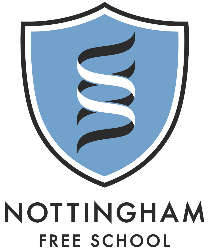 Work set for Year 9Each subject has set tasks for you to complete:A knowledge based task (KO learning or BBC bitesize learning, for example)A development task (Seneca Learning, Hegarty, Quizlet, etc.) You must complete both parts of the work. Many of your teachers will be monitoring your work online (Seneca learning, Hegarty, Quizlet, etc.)Some of your teachers will ask you to upload work to Microsoft Teams if they cannot monitor it online. You do not need to complete a work log and submit this to your tutor. You can still use this document to plan out your working week, but this is optional.EnglishMathsBiologyChemistryPhysicsPhilosophy & EthicsHistoryGeographySpanishDramaDTFoodICTArtMusicPEKnowledge Learning TasksThis work pack you will be researching and planning TWO ideas for your Speaking and Listening assessment in Year 10.Knowledge Learning TasksThis work pack you will be researching and planning TWO ideas for your Speaking and Listening assessment in Year 10.Tick when complete9a1, 9a2, 9b1, 9b2TASK 1: Emma Watson’s He for She speech – on the website/Teams(1 hour)Read Emma Watson’s speech and complete the questions below.TASK 2: Researching your ideas (2 hours)Look through Lesson 1, watch the videos Video 1 and complete the activities. Now, research your two main ideas in detail. This can be presented as a mind-map or in bullet points. Each idea should be a page long You should include: facts, statistics, examples, events, key quotes/historical figures.Room 101: https://www.youtube.com/watch?v=fwH0LIMNShM&t=1sExample speech: https://www.youtube.com/watch?v=ScKmntDvmu4&t=3sTASK 3: Planning your ideas (1 hour) Look through Lesson 2 and create two detailed plans  for your Room 101 speech Example speech: https://www.youtube.com/watch?v=KpivPte7UxkDevelopment TasksThese tasks should be completed after you have learnt the knowledge. They will help you apply the knowledge you have learnt and expand the topic further.Development TasksThese tasks should be completed after you have learnt the knowledge. They will help you apply the knowledge you have learnt and expand the topic further.Tick when complete9a1, 9a2, 9b1, 9b2Task 1: Seneca (45 minutes)Complete the Grammar – Sentences tasks assigned by your teacherOnline lesson 1: Planning techniques (45 minutes)https://classroom.thenational.academy/lessons/planning-techniques-logos-ethos-and-pathosComplete the activities and upload any written work you have doneOnline lesson 2: Writing an effective introduction (45 minutes)https://classroom.thenational.academy/lessons/writing-an-effective-introductionComplete the activities and upload any written work you have doneKnowledge Learning TasksThese tasks will need completing prior to the development tasks. These direct you to your knowledge organisers and ensure you have acquired the key knowledge you will need in order to complete the development tasks.Knowledge Learning TasksThese tasks will need completing prior to the development tasks. These direct you to your knowledge organisers and ensure you have acquired the key knowledge you will need in order to complete the development tasks.Tick when complete9a1, a2, b1, b2Individual tasks will be set on Hegarty Maths by your class teacher. You should always watch the video first to ensure you can complete the task successfully. Use your knowledge organiser workbook to record the evidence of watching the video (you will be asked to try examples) and then to show your working out for completing the exercise set.Don’t forget you can use MemRi and FixIt5 to improve your previous learning – ask your class teacher if you are unsure.Development TasksThese tasks should be completed after you have learnt the knowledge. They will help you apply the knowledge you have learnt and expand the topic further.Development TasksThese tasks should be completed after you have learnt the knowledge. They will help you apply the knowledge you have learnt and expand the topic further.Tick when complete9a1, a2, b1, b2BBC Bitesize KS4 Maths https://www.bbc.co.uk/bitesize/examspecs/z8sg6frMaths Made Easy https://mathsmadeeasy.co.uk/gcse-maths-revision/
Scroll down for the full list of topics or use the search tool.If you would really like to challenge yourself then why not start practising for the next UKMT maths challenge, the top 40 students within each year group are entered each year. Please choose the correct age group for you using the links below:
Intermediate: https://www.ukmt.org.uk/competitions/solo/intermediate-mathematical-challenge/archive
Junior: https://www.ukmt.org.uk/competitions/solo/junior-mathematical-challenge/archiveKnowledge Learning TasksThese tasks will need completing prior to the development tasks. These direct you to your knowledge organisers and ensure you have acquired the key knowledge you will need in order to complete the development tasks.Knowledge Learning TasksThese tasks will need completing prior to the development tasks. These direct you to your knowledge organisers and ensure you have acquired the key knowledge you will need in order to complete the development tasks.Tick when complete9a1, a2, b1, b2KO B4 Organising animals and plants –Page 1 section ‘The heart, including the diagram’ and ‘ Blood vessels, including the diagram’ Use look, cover, write check to memorise this section (mark in green pen). KO B4 Organising animals and plants –Page 1 section ‘Key terms’ and ‘The lungs, including the diagram’Create a mind map or clock learning to summarise key information. KO B4 Organising animals and plants – Page 2 section ‘The blood, including the diagram’, ‘Key terms’ and ‘Red blood cells, white blood cells and Platelets’ Create a mind map or clock learning to summarise key information. Development TasksThese tasks should be completed after you have learnt the knowledge. They will help you apply the knowledge you have learnt and expand the topic further.Development TasksThese tasks should be completed after you have learnt the knowledge. They will help you apply the knowledge you have learnt and expand the topic further.Tick when complete9a1, a2, b1, b2Complete the ‘Blood vessels 1 and 2’ and ‘The heart’ assignments on Seneca learning. Complete the ‘Circulatory system and gas exchange’ assignment on Seneca learning. Complete ‘Blood’, ‘Blood cells’ and ‘End of topic test – Circulatory system’ assignments on Seneca learning.Knowledge Learning TasksThese tasks will need completing prior to the development tasks. These direct you to your knowledge organisers and ensure you have acquired the key knowledge you will need in order to complete the development tasks.Knowledge Learning TasksThese tasks will need completing prior to the development tasks. These direct you to your knowledge organisers and ensure you have acquired the key knowledge you will need in order to complete the development tasks.Tick when complete9a1, a2, b1, b2KO C6 Electrolysis, page 2, section ‘Electrolysis’ and ‘Definitions’ Use look, cover, write check to memorise this section (mark in green pen). KO C6 Electrolysis, page 2, section ‘Electrolysis of copper sulphate’  Use look, cover, write check to memorise this section (mark in green pen). KO C6 Electrolysis, page 2, section ‘Oxidation and reduction’ and ‘Ionic equations’  Use look, cover, write check to memorise this section (mark in green pen). Development TasksThese tasks should be completed after you have learnt the knowledge. They will help you apply the knowledge you have learnt and expand the topic further.Development TasksThese tasks should be completed after you have learnt the knowledge. They will help you apply the knowledge you have learnt and expand the topic further.Tick when complete9a1, a2, b1, b2Complete the ‘Electrolysis of aqueous and half equations’ assignment on Seneca learning Complete the ‘End of topic test – chemical changes’ assignment on Seneca learning Complete the BBC bitesize test on ‘Reactions of metals’ Link:  https://www.bbc.co.uk/bitesize/guides/zy7dgdm/testKnowledge Learning TasksThese tasks will need completing prior to the development tasks. These direct you to your knowledge organisers and ensure you have acquired the key knowledge you will need in order to complete the development tasks.Knowledge Learning TasksThese tasks will need completing prior to the development tasks. These direct you to your knowledge organisers and ensure you have acquired the key knowledge you will need in order to complete the development tasks.Tick when complete9a1, a2, b1, b2KO P7 Atomic structure, page 2, section ‘Key terms’, Types of nuclear radiation’, Alpha, beta and gamma’ and ‘ Using nuclear radiation’ Create a mind map to summarise the information and use look, cover, write, check for the method. KO P7 Atomic structure, page 3, section ‘key terms’, ‘Nuclear equations’, ‘Radioactive contamination’ and ‘ Half life, including the diagram’  Create a mind map to summarise the information. KO P7 Atomic structure, page 4, section ‘key terms’, ‘Nuclear fission, including the diagrams’ and ‘Nuclear fusion, including diagrams’  Create a mind map to summarise the information and use look, cover, write, check for the diagrams.Development TasksThese tasks should be completed after you have learnt the knowledge. They will help you apply the knowledge you have learnt and expand the topic further.Development TasksThese tasks should be completed after you have learnt the knowledge. They will help you apply the knowledge you have learnt and expand the topic further.Tick when complete9a1, a2, b1, b2Complete the ‘Radioactive decay 1 and 2’, ‘Types of radioactive emission’ and ‘Radioactive decay and equations’ assignments on Seneca learning.Complete the ‘Half lives and ionising radiation’ and ‘Uses and dangers of radiation 1 and 2’ assignments on Seneca learning.Complete the ‘Fission and fusion’ and ‘ End of topic test’ assignments on Seneca learning ClassTeacherKnowledge Learning TasksThese tasks will need completing prior to the development tasks. These direct you to your knowledge organisers and ensure you have acquired the key knowledge you will need in order to complete the development tasks.Tick when complete9B Full CourseMrs InglisHuman Rights and Social Justice KO (on teams)Section 8,9 and 10: 8. Exploitation of The Poor: Create flashcard on each type of exploitation9. Responsibilities of Those Living in Poverty: Summarise how some people believe poor people can help themselves.10. Charity: Answer this question, Why should Christians give to the poor?Short CourseWar, Peace and Justice KOSeneca: See teams for class codeComplete sections in 4.1 assigned to you on Seneca4.1.8 Religious Perspectives4.1.9 Holy War4.2.1 Weapons of Mass Destruction4.2.2 Religion and Peace making4.2.3 Religious Responses to Victims of WarDevelopment TasksThese tasks should be completed after you have learnt the knowledge. They will help you apply the knowledge you have learnt and expand the topic further.Development TasksThese tasks should be completed after you have learnt the knowledge. They will help you apply the knowledge you have learnt and expand the topic further.Tick when completeFull Course: Seneca: Class code:uqvnb0i2vjComplete sections assigned to you6.2.4 Islamic and Other Perspectives6.2.5 Causes of Poverty and Exploitation of the PoorWatch the documentary, Poor Kids: Life on the Bread Linehttps://www.youtube.com/watch?v=i9aSp9bFmMgPlan 12 mark question in a table “Poor people should help themselves”. Evaluate this statement. You must refer to different points of view and religious teachings in your answer. Short Course: Complete end of unit test assigned to you on Seneca 4.1.11Full Course: Seneca: Class code:uqvnb0i2vjComplete sections assigned to you6.2.4 Islamic and Other Perspectives6.2.5 Causes of Poverty and Exploitation of the PoorWatch the documentary, Poor Kids: Life on the Bread Linehttps://www.youtube.com/watch?v=i9aSp9bFmMgPlan 12 mark question in a table “Poor people should help themselves”. Evaluate this statement. You must refer to different points of view and religious teachings in your answer. Short Course: Complete end of unit test assigned to you on Seneca 4.1.11Knowledge Learning TasksThese tasks will need completing prior to the development tasks. These direct you to your knowledge organisers and ensure you have acquired the key knowledge you will need in order to complete the development tasks.Knowledge Learning TasksThese tasks will need completing prior to the development tasks. These direct you to your knowledge organisers and ensure you have acquired the key knowledge you will need in order to complete the development tasks.Tick when complete9AUse Seneca: Classroom code – rlc4lng48y Complete sections 3.1 and 3.2 assigned to youLearn the KO on Lanfranc’s ReformsSee below for development tasksNOTE: We are slightly out of sync. The work currently set for you on Teams is due in on 3rd July. The work set here is for w/c 6th July. 9BUse Seneca: Classroom code – wyxloi7dglComplete Section Unit 2 ‘Life Under the Normans’ on Seneca. This includes: 2.2.1Government Systems2.3.1Aristocracy & Society2.3.2End of Topic Test - Government & Aristocracy2.3.3Grade 9 - Feudal System & Government2.4.1The Anglo-Saxon Legal System2.4.2The Sheriff (Shire Reeve)2.4.3The Domesday Book2.4.4End of Topic Test - Legal SystemsYou can also use the Knowledge Organisers under the heading: Unit 2 – Norman Society – Pages 3 and 4 are especially relevantDevelopment TasksThese tasks should be completed after you have learnt the knowledge. They will help you apply the knowledge you have learnt and expand the topic further.Development TasksThese tasks should be completed after you have learnt the knowledge. They will help you apply the knowledge you have learnt and expand the topic further.Tick when complete9AExplain what was important about the Norman reforms of the Church [8 marks]Write an account of Lanfranc’s church reforms [8 marks]9B8 mark ‘Importance’ exams question: "Explain why the feudal system was important to the Normans’ establishment of control in England."“Explain why the legal system was important to life under the Normans.”8 mark ‘write account’ questions:“Write an account of the seasonal work conducted by peasants.”“Write an account of the ways in which towns developed under the Normans.”These will be set with relevant weekly assignments, along with further guidance on how to approach the questionsClassTeacherKnowledge Organisers  in order with suggested strategiesTick when complete9AMiss Detton9BMiss Detton9DMr HurstFieldwork Unit – we would have gone on a field work trip to the seaside to conduct some investigations. You are assessed in a real exam on this investigation. What you need to do is to learn the fieldwork trip information off by heart. Using the Fieldwork Hornsea KO: Complete revision on the Second + Third page of the booklet. Each section has its own separate box… PLEASE GIVE THIS YOUR BEST AS IT’S SO IMPORTANT!A variety of activities are applicable here such as: posters, mind maps, flashcards, look cover write and check and general notes. You can send your work to your teacher via Teams. In addition… https://www.bbc.co.uk/bitesize/guides/zyhd6fr/revision/1 Revise and complete quiz.  https://www.bbc.co.uk/bitesize/guides/z3qrj6f/revision/1  Revise and complete quiz.  Development Activities:https://www.youtube.com/watch?v=TEyRccF09MQhttps://www.youtube.com/watch?v=zA4vqEuf6ZIhttps://www.youtube.com/watch?v=Pn9CV2-N0EQCheck out these videos of Geography in higher education (University). Describe the skills the people are using in the videos. In addition, is this something you would like to do in the future? Development Activities:https://www.youtube.com/watch?v=TEyRccF09MQhttps://www.youtube.com/watch?v=zA4vqEuf6ZIhttps://www.youtube.com/watch?v=Pn9CV2-N0EQCheck out these videos of Geography in higher education (University). Describe the skills the people are using in the videos. In addition, is this something you would like to do in the future? Knowledge Learning TasksThese tasks will need completing prior to the development tasks. These direct you to your knowledge organisers and ensure you have acquired the key knowledge you will need in order to complete the development tasks.Knowledge Learning TasksThese tasks will need completing prior to the development tasks. These direct you to your knowledge organisers and ensure you have acquired the key knowledge you will need in order to complete the development tasks.Tick when completePractise the links below little and often, as there is a lot to learn but you can re-visit the Quizlet and keep practising until you remember them.KO 1 Holidays Quizlet: https://quizlet.com/_5n6bfl KO 2 School Quizlet: https://quizlet.com/_5hvx7i KO 3 My People Quizlet: https://quizlet.com/_5kxhyx Practise these module 5 vocabulary Quizlets (as well as any other Quizlets modules 1-4 if you have done these):In my town & how do you get to the...?: https://quizlet.com/_4v2pxdAt the tourist office, what will we do tomorrow & what will the weather be like?: https://quizlet.com/_4v2u62What is your area like?: https://quizlet.com/_4v2sp6Shops, souvenirs, presents & complaints: https://quizlet.com/_4v38s4 Shopping & the for/against of living in a city: https://quizlet.com/_4v3bi6 Destino Arequipa: https://quizlet.com/_7c968b Development TasksThese tasks should be completed after you have learnt the knowledge. They will help you apply the knowledge you have learnt and expand the topic further.Development TasksThese tasks should be completed after you have learnt the knowledge. They will help you apply the knowledge you have learnt and expand the topic further.Tick when completePractise KO 6 Festivals Quizlet: https://quizlet.com/_5kxfryPractise Seneca GCSE Spanish www.senecalearning.comBBC Bitesize practice: https://www.bbc.co.uk/bitesize/examspecs/z799hbkPractise your speaking flash cardsDo some Spanish writing and email it to your teacherRevise previous KOs and sections of vocabulary (listed on pink sheet given to you)Complex structures Quizlet: https://quizlet.com/_5tdr6kLink words/connectives Quizlet: https://quizlet.com/_5tdsmeKey verbs practice https://quizlet.com/_4f3njh
Tricky numbers practice: https://quizlet.com/_4no5s8 Knowledge Learning TasksThese tasks will need completing prior to the development tasks. These direct you to your knowledge organisers and ensure you have acquired the key knowledge you will need in order to complete the development tasks.Knowledge Learning TasksThese tasks will need completing prior to the development tasks. These direct you to your knowledge organisers and ensure you have acquired the key knowledge you will need in order to complete the development tasks.Tick when completeYear 9 DramaDesign Conventions KO:Section D – Costume Design Section E – Masks and Puppets There will be a quiz on Teams w/c 13th July to test your KO learning.Development TasksThese tasks should be completed after you have learnt the knowledge. They will help you apply the knowledge you have learnt and expand the topic further.Development TasksThese tasks should be completed after you have learnt the knowledge. They will help you apply the knowledge you have learnt and expand the topic further.Tick when completeCostume Design https://www.youtube.com/watch?v=widLgDuK-nk&list=PL38C3370FBD126CA8Making Blood and MuckCostume, Wigs and Make-up:50 Years of costume at the National Theatre:BBC Bitesize:https://www.bbc.co.uk/bitesize/guides/zdwp2sg/revision/1Puppets and Masks:BBC Bitesize - https://www.bbc.co.uk/bitesize/guides/zbcmd6f/revision/5https://www.youtube.com/watch?v=ZXFK9aKnqIsBrown Paper Puppet:https://www.youtube.com/watch?v=pFEnZfS5IXQ&list=PLA5B7EAEF695D9C26Storytelling with puppets:               https://www.youtube.com/watch?v=o85UyC1lZjUThe Making of ‘Joey’ the Warhorse puppethttps://www.youtube.com/watch?v=h7u6N-cSWtYhttps://www.youtube.com/watch?v=qqbWEonptVoKnowledge Learning TasksThese tasks will need completing prior to the development tasks. These direct you to your knowledge organisers and ensure you have acquired the key knowledge you will need in order to complete the development tasks.Knowledge Learning TasksThese tasks will need completing prior to the development tasks. These direct you to your knowledge organisers and ensure you have acquired the key knowledge you will need in order to complete the development tasks.Tick when completeProducts and Society KOSection A – Flash cards on the 6 R’s Section B, C and D – Mind map key terms Section E – Read the information and research a company which is fair trade. Create a fact sheet on the company.Section F - Read the information and research a company/business which is fair trade. Create a fact sheet on the company/business.Section G – Read the information and research 5 products which are designed for maintenance. Development TasksThese tasks should be completed after you have learnt the knowledge. They will help you apply the knowledge you have learnt and expand the topic further.Development TasksThese tasks should be completed after you have learnt the knowledge. They will help you apply the knowledge you have learnt and expand the topic further.Tick when completeThere are 3 seneca assignments which relate to the topics studied in the KO, those of you who still need to join, the code is: 26jp69qld0Knowledge Learning TasksThese tasks will need completing prior to the development tasks. These direct you to your knowledge organisers and ensure you have acquired the key knowledge you will need in order to complete the development tasks.Knowledge Learning TasksThese tasks will need completing prior to the development tasks. These direct you to your knowledge organisers and ensure you have acquired the key knowledge you will need in order to complete the development tasks.Tick when complete9D Miss RadfordUsing the food choice and farming KO:Make notes on carbon footprintCreate flashcards for the intensive farming methods and organic farming methodsWrite a short paragraph explaining organic food, factory farming and genetically modified.  Development TasksThese tasks should be completed after you have learnt the knowledge. They will help you apply the knowledge you have learnt and expand the topic further.Development TasksThese tasks should be completed after you have learnt the knowledge. They will help you apply the knowledge you have learnt and expand the topic further.Tick when complete9DI will continue to set you a short Seneca task every Friday, those of you who still need to join, the code is: gc5w2ojz0zWatch the following documentary on BBC iplayer and complete the question sheet (sent on teams) https://www.bbc.co.uk/iplayer/episode/m000k4cg/keeping-britain-fed?fbclid=IwAR3wzOh20TAMk2rzsbaHGmTvpcMOSym3JjX_wgSAedi1wi2lGOwHNKm5ehsUse the following website to work out the food miles of one meal you eat at home: https://www.foodmiles.com/Read the food news (sent on teams) for lots of fun facts and recipe ideas!Knowledge Learning TasksThese tasks will need completing prior to the development tasks. These direct you to your knowledge organisers and ensure you have acquired the key knowledge you will need in order to complete the development tasks.Knowledge Learning TasksThese tasks will need completing prior to the development tasks. These direct you to your knowledge organisers and ensure you have acquired the key knowledge you will need in order to complete the development tasks.Tick when completeYear 9 ICT Practice Paper I am going to attach a practice paper on teams for you to do at home and also the markscheme so you get a flavour of the paper. Try and do the paper without looking at your notes and mark scheme. Then go back and mark it with the mark scheme. There will be some questions that you may not have done but you can at least attempt themOnce you have had a go and marked the paper you will be able to see what questions you struggled with and then use your notes/ KOs to revise the content. Development TasksType in Photopea on google chrome. This is like an online package like Photoshop. You can practice your graphic skills without using photoshop. There should be a range of tutorials on youtube to show you what to do. But as a starting point use this link to help. https://www.youtube.com/watch?v=aXMA119Wqcc .Development TasksType in Photopea on google chrome. This is like an online package like Photoshop. You can practice your graphic skills without using photoshop. There should be a range of tutorials on youtube to show you what to do. But as a starting point use this link to help. https://www.youtube.com/watch?v=aXMA119Wqcc .Tick when completeYear 9 CSPractice PaperAs we have done 6 out of the 8 chapters I am going to attach a practice paper on teams for you to do at home and also the markscheme so you get a flavour of the paper. Try and do the paper without looking at your notes and mark scheme. Then go back and mark it with the mark scheme. There will be some questions that you may not have done but you can at least attempt themOnce you have had a go and marked the paper you will be able to see what questions you struggled with and then use the tutorials from Craig and dave and your notes/ KOs to revise the content. Development TasksCraig and Dave spec 277 video for 1.1 on YoutubeCraig and Dave spec 277 video for 1.2 on YoutubeCraig and Dave spec 277 video for 1.3 on YoutubeCraig and Dave spec 277 video for 1.4 on YoutubeCraig and Dave spec 277 video for 1.5 on YoutubeCraig and Dave spec 277 video for 1.6 on YoutubeCraig and Dave spec 277 video for 1.7 on YoutubeIf you have done this then go onto the following website and there are plenty of programming languages and courses that you can try and develop your programming skills including python. https://www.codecademy.com/ - use your school or personal email to sign upDevelopment TasksCraig and Dave spec 277 video for 1.1 on YoutubeCraig and Dave spec 277 video for 1.2 on YoutubeCraig and Dave spec 277 video for 1.3 on YoutubeCraig and Dave spec 277 video for 1.4 on YoutubeCraig and Dave spec 277 video for 1.5 on YoutubeCraig and Dave spec 277 video for 1.6 on YoutubeCraig and Dave spec 277 video for 1.7 on YoutubeIf you have done this then go onto the following website and there are plenty of programming languages and courses that you can try and develop your programming skills including python. https://www.codecademy.com/ - use your school or personal email to sign upClassTeacherSummer ProjectLife Cycles Emotions and ExpressionsTick when complete9CMrs WilliamsFor your summer project you have the choice to complete one of the two projects above. Both projects focus on the theme of portraiture. It is up to you to decide which project suits your interests and skills.It is vital that you complete all the tasks to the best of your ability. This will give you a good start in Year 10. Task 1A. On an A3 page creatively write the title: Life cycles or Emotions and Expressions and produce a creative mind map.Task 1B-On an A3 page Produce a collage using images that reflect the topic that you have chosen. This could include a variety of images that inspire you. Task 2.Take good quality photographs of yourself or family members at different ages or different expressions depending on your topic choice. Select 6 to 8 of your best shots to present into your folderTask 3Create an A3 page of drawings of close ups facial features, such as eyes, mouth, nose or half a face. Use pencil/biro/chalk/charcoal/oil pastel-whatever you have at home. Create at least two good A4 quality drawings– (at least 3 if you are aiming for a 6 or above).  Task 4ACreate an artist page on one of the following artist Photographers Jason Travis or Cindy ShermanTask 4BFrom the information that you have gathered about your chosen artist create a piece of photographic work in response o what you have learnt about their methods and techniques.Development tasks.To develop your tasks, visit the different web sites.Creating a mind map https://www.youtube.com/watch?v=gfOEk9KCB4cGCSE example of sketchbook. https://www.youtube.com/watch?v=FR7_SYbSdd8                                                      https://www.youtube.com/watch?v=61DZqjNP_AMHow to draw and eye https://www.youtube.com/watch?v=2khWqpTWZ0YHow to draw a nose https://www.youtube.com/watch?v=38lvbpppl0c                                      https://www.youtube.com/watch?v=GkOhRYBiLpYHow to draw a mouth https://www.youtube.com/watch?v=MEljNx7DuuIDrawing expressions https://www.youtube.com/watch?v=ZZR539aohX4Cindy Sherman. https://www.moma.org/calendar/exhibitions/1154Jason Travis https://www.flickr.com/photos/flickr/16797226692Development tasks.To develop your tasks, visit the different web sites.Creating a mind map https://www.youtube.com/watch?v=gfOEk9KCB4cGCSE example of sketchbook. https://www.youtube.com/watch?v=FR7_SYbSdd8                                                      https://www.youtube.com/watch?v=61DZqjNP_AMHow to draw and eye https://www.youtube.com/watch?v=2khWqpTWZ0YHow to draw a nose https://www.youtube.com/watch?v=38lvbpppl0c                                      https://www.youtube.com/watch?v=GkOhRYBiLpYHow to draw a mouth https://www.youtube.com/watch?v=MEljNx7DuuIDrawing expressions https://www.youtube.com/watch?v=ZZR539aohX4Cindy Sherman. https://www.moma.org/calendar/exhibitions/1154Jason Travis https://www.flickr.com/photos/flickr/16797226692Tick when complete9D Miss WilsonTask 1 - Seneca LearningPlease complete the Seneca learning assignment on Tonality. It’s important to keep reflecting back on Theory and being able to identify pitch and melody within listening.  If you haven't already joined the class, please use the code below to join. Class Code: wiwwa9jrhvTask 2 – QuizCreate a 10 question quiz with multiple choice answers based on a topic we have covered this year in GCSE music. You can choose which format you do this quiz in eg. Kahoot, Powerpoint, Written on flashcards etc. Task 3 - Unfamiliar Listening Its important to keep listening to a range of music. Complete the worksheet on Teams that is based on Baroque music. Use the extract linked on Teams. Only listen to the extract four times to prepare for a GCSE exam. Development TasksThese tasks should be completed after you have learnt the knowledge. They will help you apply the knowledge you have learnt and expand the topic further.Development TasksThese tasks should be completed after you have learnt the knowledge. They will help you apply the knowledge you have learnt and expand the topic further.Tick when completeListen to all the set works (These can be found on the website) and listen to music that relates to the set works. This can be practice for your unfamiliar listening. Compare the music to the set works. What links can you make to the set works?Use the link below (I will also put this on teams) to try and write your own song. https://www.bbc.co.uk/bitesize/articles/znbv382It is important to keep composing and performing if you have instruments and equipment at home to be able to do this.Knowledge Learning TasksThese tasks will need completing prior to the development tasks. These direct you to your knowledge organisers and ensure you have acquired the key knowledge you will need in order to complete the development tasks.Knowledge Learning TasksThese tasks will need completing prior to the development tasks. These direct you to your knowledge organisers and ensure you have acquired the key knowledge you will need in order to complete the development tasks.Tick when complete9A GCSE PEUsing the help sheet set on teams you will complete a 3 week extended project. To complete the project you need to write an assessment of all of the core, advanced and decision making skills needed in your sport and when and how they will be performed in a competitive situation. You can find the core and advanced skills on the OCR specification. This is practice for the upcoming coursework (10% of the course) that you will complete in year 11. Development TasksThese tasks should be completed after you have learnt the knowledge. They will help you apply the knowledge you have learnt and expand the topic further.Development TasksThese tasks should be completed after you have learnt the knowledge. They will help you apply the knowledge you have learnt and expand the topic further.Tick when complete9A GCSE PEComplete the Ever learner assignments that will be set through teams. There will be a help sheet and instructions sent to all. ClassTeacher Knowledge Organiser sections in order with suggested strategiesTick when completeAll classes KSJ/PCO/SMCWeek 1 – 29/06 – 03/07Ring Ring it is your work out callingTask: -Follow the instructions on the PowerPoint-Pick a telephone number – this can be your own or use the schools (on the PowerPoint)-Complete the chilli work out best suited for you-Complete this every morning for five daysWeek 2 – 06/07 - 10/07 Interval Training – ‘Interval training workout involves alternating periods of high-intensity effort with periods of low-intensity effort, which is called the recovery.’Task-Complete 20 minutes of interval training with either running or cycling.-You need to complete 30 seconds of high intensity running/cycling with 1 minutes rest.-Complete this for 20 minutes a day.Week 3 – 13/07 – 17/07Sports Day!!!!!!!Usually we would have all taken part in sports day. Therefore I want you to see how you would have done in the different events.Task-Record your scores for the following events:Standing long jump – record in centimetres how far you can jump from standing25m sprint – time yourself how fast you can run 25 metres. You can multiply this by 4 to get your score over 100 metresLong distance running – time yourself on how fast you can run a certain distance. This would usually be 1500 metres and above. Challenge yourself to run as far as possible.Tennis ball throw – As most of us do not have shot puts in our garden, use a tennis ball to see how far you can throw it using the correct technique.Extension activities if you want to/can do something practical:Here are other ideas for you to keep fit and exercise more whilst at home:Joe Wicks (PE with Joe) – They are on 9am daily and can be watched later in the day, too https://www.youtube.com/channel/UCAxW1XT0iEJo0TYlRfn6rYQOti Mabuse Dance Sessions – Available on https://www.youtube.com/user/mosetsanagape30 Day Sit up Challenge – complete 30 sit ups a day for 30 days. This can be with breaks or withoutCouch to 5k – this app can be downloaded and allow you to progressively work towards 5kYou should let your teacher know how you are getting-on using Microsoft Teams, once every 3 weeksExtension activities if you want to/can do something practical:Here are other ideas for you to keep fit and exercise more whilst at home:Joe Wicks (PE with Joe) – They are on 9am daily and can be watched later in the day, too https://www.youtube.com/channel/UCAxW1XT0iEJo0TYlRfn6rYQOti Mabuse Dance Sessions – Available on https://www.youtube.com/user/mosetsanagape30 Day Sit up Challenge – complete 30 sit ups a day for 30 days. This can be with breaks or withoutCouch to 5k – this app can be downloaded and allow you to progressively work towards 5kYou should let your teacher know how you are getting-on using Microsoft Teams, once every 3 weeks